Добрый день, уважаемые студенты группы 28-п. « Пекарь».Сегодня 30.10.2020Пятница Дистанционное обучение по МДК 02.02.« Технология приготовления теста для мучных кондитерских изделий» Тема урока : «Технология приготовления теста дляромовых баб»4 часа ( часы 59-- 62)Переписать данный материал в тетрадь. Ромовая баба представляет собой изделие из дрожжевого сдобного теста в форме усеченного конуса с ребристой или гладкой поверхностью, пропитанное сиропом - промочкой и заглазирован - ное помадой.Масса изделий составляет 50, 100, 500, 1000 г.Технология изготовления изделий включает в себя следующие стадии: приготовление теста, формование, выпечку и отделку.Приготовление теста. Тесто для ромовой баба приготавливают на прессованных дрожжах безопарным или опарным способом.Безопарный способ. В дежу вносят все дополнительное сырье, поагающееся по рецептуре, муку, активированные дрожжи и замешивают тесто. Готовность теста определяют увеличением объема и достижением кислотности, установленной технологическим режимом.Опорный способ. Приготовление теста ведется в две стадии. На первой стадии готовят опару, на второй - готовую опару замешивают с остальным сырьем до получения однородного теста.Опару готовят из муки, воды и дрожжей. В опару может входить и меланж. В дежу тестомесильной машины вносят воду в количестве 20% от количества муки в опару, меланж, массу перемешивают, засыпают 50... 60% муки от рецептурного количества, разведенные в воде дрожжи и замес продолжают до достижения однородной консистенции. Дрожжи предварительно разводят в теплой воде (32...34°С), добавляют мучную болтушку и все тщательно перемешивают.Опару оставляют для брожения на 2... 3 ч при температуре помещения 29... 30°С. Начальная температура опары 29... 31 °С.Готовность опары определяется началом опускания массы после достижения максимального объема и кислотностью 2,5...2,8 град. Влажность опары 49...52%.Вторая стадия - приготовление теста. В готовую опару вносят оставшееся количество воды, сахар-песок, солевой раствор, растопленный маргарин или сливочное масло, ароматизатор, цукаты или изюм, все перемешивают. Далее засыпают муку и замешивают тесто до получения однородной консистенции. Продолжительность брожения теста 80...90 мин. Через 40...50 мин после начала брожения рекомендуется произвести обминку теста. Формование. Готовое тесто делят на куски. Ориентировочная масса куска теста (57... 58 г) устанавливается исходя из массы готовых изделий с учетом величины упека и усушки. Куски теста раскладывают в подогретые формы, предварительно смазанные маслом и ставят на рас  стойку в течение 80...90 мин в зависимости от условий производства. Объем теста при расстойке увеличивается примерно в два раза, поэтому форма заполняется не более, чем на 1/3. После расстойки тесто должно заполнить не более 3/4 формы.Формы для ромовых бабой используют конусообразные, гладкие или гофрированные. Крупные формы имеют посередине трубку, благодаря которой изделие лучше пропекается, быстрее охлаждается и его удобнее промачивать.Выпечка. Для облегчения работы при выпечке формы устанавливают в приспособления каркасного типа. Это позволяет одновременно загружать в печь большое число форм.Параметры выпечки устанавливаются лабораторией и могут изменяться в зависимости от конструктивных особенностей печей. Отделка. После выстойки полуфабрикат при наличии подгорелых мест зачищают ножом или теркой, пропитывают предварительно подготовленным ароматизированным сиропом и покрывают верхнюю и боковые поверхности сахарной глазурью.Требования к качеству. Изделия имеют форму усеченного конуса с гофрированными или гладкими краями. Узкая часть заглази рована блестящей белой или цветной помадой; в зависимости от красителей мякиш желтый разной интенсивности, пористый, мягкий, хорошо пропитан сиропом. Упаковывание и хранение ромовых баба осуществляется аналогично с упаковкой и хранением кексов. Срок хранения для ромовых баба составляет не более 10 дней.сфотографировать и отправить результаты на почту tika.71@mail.ru или в группу в социальной сети КОНТАКЗа задания вы должны получить 1 оценку, если до конца дня ( до 16-00)не будут выполнены все задания, в журнал будут выставлены неудовлетворительные оценки .Преподаватель Щапова С.А.телефон 89022654979. Почта  tika.71@mail.ru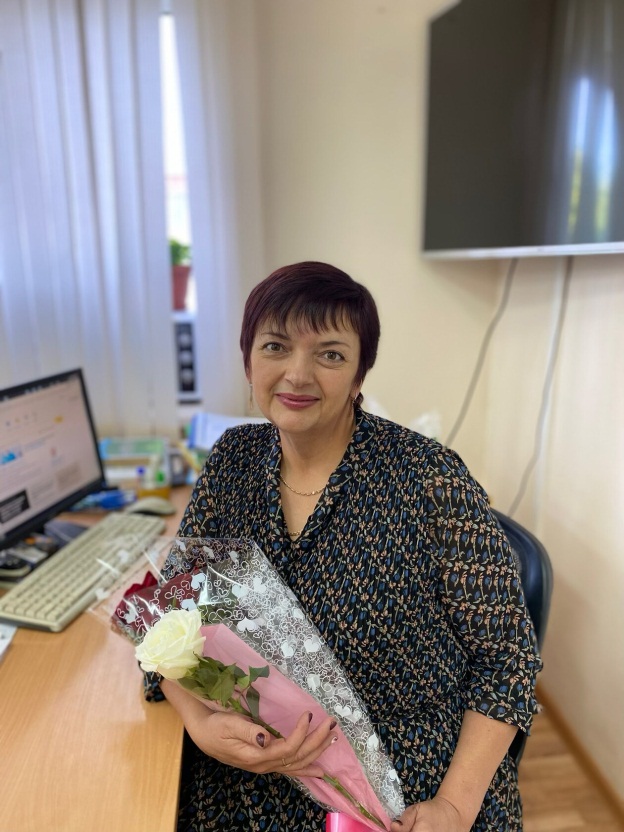 